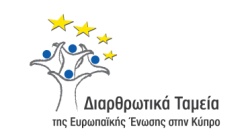 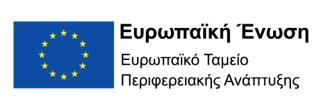 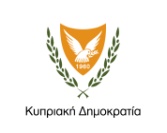 Τα Προγράμματα RESTART 2016-2020 για Έρευνα, Τεχνολογική Ανάπτυξη και Καινοτομία συγχρηματοδοτούνται από την Κυπριακή Δημοκρατία (μέσω του Προϋπολογισμού του ΙΠΕ) και το Ευρωπαϊκό Ταμείο Περιφερειακής Ανάπτυξης της ΕΕ (ΕΤΠΑ).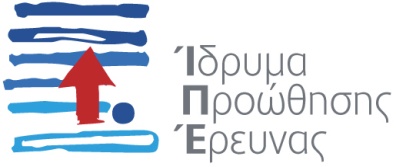 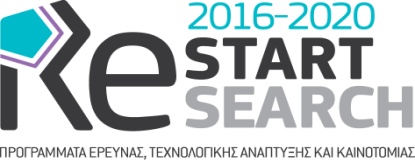 ΙΔΡΥΜΑ  ΠΡΟΩΘΗΣΗΣ  ΕΡΕΥΝΑΣRESEARCH PROMOTION FOUNDATIONΤηλ./Tel.: 22205000, Τηλεομοιότυπο/Fax: 22205001ΙΔΡΥΜΑ  ΠΡΟΩΘΗΣΗΣ  ΕΡΕΥΝΑΣRESEARCH PROMOTION FOUNDATIONΤηλ./Tel.: 22205000, Τηλεομοιότυπο/Fax: 22205001ΙΔΡΥΜΑ  ΠΡΟΩΘΗΣΗΣ  ΕΡΕΥΝΑΣRESEARCH PROMOTION FOUNDATIONΤηλ./Tel.: 22205000, Τηλεομοιότυπο/Fax: 22205001ΙΔΡΥΜΑ  ΠΡΟΩΘΗΣΗΣ  ΕΡΕΥΝΑΣRESEARCH PROMOTION FOUNDATIONΤηλ./Tel.: 22205000, Τηλεομοιότυπο/Fax: 22205001ΔΗΛΩΣΗ ΣΥΜΜΕΤΟΧΗΣ - REGISTRATION FORMΔΗΛΩΣΗ ΣΥΜΜΕΤΟΧΗΣ - REGISTRATION FORMΔΗΛΩΣΗ ΣΥΜΜΕΤΟΧΗΣ - REGISTRATION FORMΔΗΛΩΣΗ ΣΥΜΜΕΤΟΧΗΣ - REGISTRATION FORMΟΝΟΜΑ (Name)ΕΠΙΘΕΤΟ (Surname)ΦΟΡΕΑΣ/ΤΜΗΜΑ (Organisation/Department)ΘΕΣΗ/ΙΔΙΟΤΗΤΑ (Position/Title)ΗΛΕΚΤΡΟΝΙΚΟΤΑΧΥΔΡΟΜΕΙΟ (Email)ΤΗΛΕΦΩΝΟ ΕΡΓΑΣΙΑΣ(Work Tel. Number)ΤΗΛΕΟΜΟΙΟΤΥΠΟ (Fax Number)Παρακαλούμε όπως αποστείλετε τη συμπληρωμένη δήλωση συμμετοχής έως τις 10 Οκτωβρίου 2016, με ηλεκτρονικό ταχυδρομείο στη διεύθυνση: ipe2@research.org.cy ή maria.protopapa@cut.ac.cy.Please send the filled-in Registration Form by the 10th of October 2016, via email to: ipe2@research.org.cy or maria.protopapa@cut.ac.cy.Παρακαλούμε όπως αποστείλετε τη συμπληρωμένη δήλωση συμμετοχής έως τις 10 Οκτωβρίου 2016, με ηλεκτρονικό ταχυδρομείο στη διεύθυνση: ipe2@research.org.cy ή maria.protopapa@cut.ac.cy.Please send the filled-in Registration Form by the 10th of October 2016, via email to: ipe2@research.org.cy or maria.protopapa@cut.ac.cy.Παρακαλούμε όπως αποστείλετε τη συμπληρωμένη δήλωση συμμετοχής έως τις 10 Οκτωβρίου 2016, με ηλεκτρονικό ταχυδρομείο στη διεύθυνση: ipe2@research.org.cy ή maria.protopapa@cut.ac.cy.Please send the filled-in Registration Form by the 10th of October 2016, via email to: ipe2@research.org.cy or maria.protopapa@cut.ac.cy.Παρακαλούμε όπως αποστείλετε τη συμπληρωμένη δήλωση συμμετοχής έως τις 10 Οκτωβρίου 2016, με ηλεκτρονικό ταχυδρομείο στη διεύθυνση: ipe2@research.org.cy ή maria.protopapa@cut.ac.cy.Please send the filled-in Registration Form by the 10th of October 2016, via email to: ipe2@research.org.cy or maria.protopapa@cut.ac.cy.